О внесении изменений в постановление Исполнительного комитета от 30.10.2017 г. № 623 Об утверждении Комплексной программы по профилактике правонарушений в Муслюмовском муниципальном районе Республики Татарстан на 2018-2020 годыВ целях приведения правового акта муниципального района в соответствие с действующим законодательством, согласно Бюджетному кодексу Российской Федерации от 31.07.1998 N 145-ФЗ, ПОСТАНОВЛЯЮ:Внести следующие изменения в Комплексную программу по профилактике правонарушений в Муслюмовском муниципальном районе Республики Татарстан на 2018-2020 годы, утвержденную постановлением Исполнительного комитета от 30.10.2017 г. № 623 «Об утверждении Комплексной программы по профилактике правонарушений в Муслюмовском муниципальном районе Республики Татарстан на 2018-2020 годы:- в абзаце 5 раздела 3 слово «целевых» исключить, предложение изложить в следующей редакции:«- разработка проектов долгосрочных муниципальных комплексных программ по профилактике правонарушений, контроль за их выполнением, целевым использованием выделенных денежных средств;».Контроль за исполнением данного постановления оставляю за собой.РуководительИсполнительного комитета 					А.З. ХамматовУтвержденаПостановлением руководителяИсполнительного комитетаМуслюмовскогомуниципального районаРеспублики Татарстанот «__» _______ 2017 г. №___Комплексная программапо профилактике правонарушений в Муслюмовскоммуниципальном районе Республики Татарстанна 2018-2020 годыС О Д Е Р Ж А Н И ЕI. Паспорт программы1. Содержание проблемы и целесообразность ее программного решения ........8-9 стр.2.Основы организации профилактики правонарушений ……………………… 9-10 стр.2.1.Система субъектов профилактики правонарушений ……………………… 9 стр.2.2.Основные функции субъектов профилактики правонарушений …………. 9-10 стр.3.Координация деятельности субъектов профилактики правонарушений …..10-11 стр.4.Финансовое обеспечение программы ………………………………………… 11 стр.II.Основные программные мероприятия1.Профилактика правонарушений ....................................................................... 12-13 стр.2.Профилактика правонарушений в рамках отдельной отрасли, сферы управления, предприятия, организации, учреждения ............................................................. 13-14 стр. 3.Воссоздание института социальной профилактики и вовлечение общественности в предуприждение правонарушений ...................................................................... 14-15 стр. 4.Профилактика правонарушений в отношении определеных категорий лиц и по видам противоправной деятельности .................................................................. 15 стр. 4.1.Профилактика правонарушений несовершеннолетних и молодежи ......... 15-17 стр. 4.2.Организация и проведение конкурсов .......................................................... 17 стр. 4.3.Организация .................................................................................................... 17-18 стр.4.4.Профилактика нарушений законодательства о гражданстве, предупреждение и пресечение нелегальной миграции ..................................................................... 18-19 стр.4.5.Профилактика правонарушений среди лиц, освободившихся из мест лишения свободы ................................................................................................................. 19-20 стр.4.6. Профилактика и предупреждение наркотизации населения .................... 20-21 стр.4.7 Профилактика правонарушений в общественных местах и на улицах .... 21 стр.4.8. Профилактика правонарушений на административных участках ........... 21-22 стр. 5.Информация и научно-методическое обеспечение профилактики правонарушений ................................................................................................................................ 22 стр.5.1. Совершенствование базы данных ............................................................... 22-23 стр. ПАСПОРТ ПРОГРАММЫ1. СОДЕРЖАНИЕ ПРОБЛЕМЫ И ЦЕЛЕСООБРАЗНОСТЬ ЕЕ ПРОГРАММНОГО РЕШЕНИЯРеализация указов Президента Республики Татарстан и законов Республики Татарстан, федеральных и республиканских программ, в том числе  по борьбе с преступностью, профилактике наркотизации, содействию занятости и социальной защиты незанятого населения, развитию системы профессиональной ориентации и психологической поддержки молодежи, а также предпринимаемые меры по повышению эффективности деятельности участковых уполномоченных полиции и уровня их социально-правовой защиты оказывают положительное влияние и в определенной степени способствуют стабилизации состояния общественной безопасности в Муслюмовском  муниципальном районе.Положительный эффект ожидается от принятых и реализуемых Стратегии антикоррупционной политики Республики Татарстан, утвержденной Указом Президента Республики Татарстан от 8 апреля 2005 года  № УП-127,  Закона Республики Татарстан от 16 января 2015 года  № 4-ЗРТ «Об участии граждан в обеспечении общественного порядка в Республике Татарстан», Закона Республики Татарстан от 4 мая 2006 года № 34-ЗРТ «О противодействии коррупции в Республике Татарстан», Законов Республики Татарстан от 13 октября 2008 г. N 105-ЗРТ "О профилактике правонарушений в Республике Татарстан",  от 21 января 2009 г. N 7-ЗРТ "Об общественных воспитателях несовершеннолетних", от 2 ноября 2010 г. N 80-ЗРТ "Об установлении ограничения времени розничной продажи алкогольной продукции с содержанием этилового спирта более 15 процентов объема готовой продукции на территории Республики Татарстан", от 14 октября 2010 года № 71-ЗРТ «О мерах по предупреждению причинения вреда здоровью детей, их физическому, интеллектуальному, психическому, духовному и нравственному развитию в Республике Татарстан», Постановление Кабинета Министров Республики Татарстан  от 29 октября 2010 г. N 867 « О дополнительных  мерах по снижению злоупотребления алкогольной продукцией, пивом, табаком и формированию здорового образа жизни среди населения в Республике Татарстан», Указа Президента Республики Татарстан от 24 мая 2000 г. N УП-369 "О дополнительных мерах по усилению охраны общественного порядка в Республике Татарстан".Крайне негативное влияние на состояние общественной безопасности оказывают отдельные социально неадаптированные категории граждан, среди которых беспризорные дети и подростки, несовершеннолетние правонарушители и лица, освобождающиеся из мест лишения свободы, а также отсутствие по-настоящему действенных форм реабилитации перечисленных категорий граждан. Значительная часть принимаемых мер носит разрозненный и узковедомственный характер.Широкое распространение пьянства, не получающего адекватного профилактического противодействия со стороны общества и государства, остается серьезным фактором, влияющим на состояние преступности. Лицами, находящимися в нетрезвом состоянии, совершается сегодня более 60% преступлений от их общего количества.Распад системы социальной профилактики, незанятость молодежи и другие объективные причины, возникшие вследствие происшедших изменений в обществе, продолжают стимулировать дальнейший рост подростковой преступности. Практика борьбы с преступностью на сегодняшний день требует консолидации усилий органов местного самоуправления и общественных движений. Коренного перелома в решении вопросов профилактики правонарушений можно добиться только в случае обеспечения комплексного подхода, подкрепленного  соответствующими финансовыми и материально-техническими средствами. Улучшение обстановки в Муслюмовском муниципальном районе Республики Татарстан в этой сфере возможно как муниципальной так и государственной поддержке мероприятий настоящей Программы.2. ОСНОВЫ ОРГАНИЗЦИИ ПРОФИЛАКТИКИ ПРАВОНАРУШЕНИЙ2.1.Систему субъектов профилактики правонарушений составляют:- органы законодательной власти Республики Татарстан;- органы исполнительной власти Муслюмовского муниципального района Республики Татарстан;- организации, предприятия, учреждения различных форм собственности, политические партии и движения, общественные организации, различные ассоциации и фонды;- отдельные граждане;- межведомственная комиссия по профилактике правонарушений (далее - МВКПП), созданная на уровне Муслюмовского  муниципального района. 2.2. Основные функции субъектов профилактики правонарушений в рамках своей компетенции:- определение (конкретизация) приоритетных направлений, целей и задач профилактики правонарушений с учетом складывающейся криминологической ситуации, особенностей района; - планирование в сфере профилактики правонарушений;- разработка и принятие соответствующих нормативных правовых актов;- разработка, принятие и реализация программ профилактики правонарушений;- непосредственное осуществление профилактической работы;- координация деятельности подчиненных (нижестоящих) субъектов профилактики правонарушений; - материальное, финансовое, кадровое обеспечение деятельности по профилактике правонарушений;- контроль за деятельностью подчиненных (нижестоящих) субъектов профилактики правонарушений и оказание им необходимой помощи;- организация обмена опытом профилактической работы.Муниципальные структуры, относящиеся к району по месту жительства населения и расположения объектов профилактического воздействия, составляют основу всей системы субъектов профилактики правонарушений. Они обеспечивают максимальную доступность профилактического воздействия, действенность мер воздействия, их достаточность, адекватность и комплексность индивидуальный подход в работе с людьми на основе единства социального контроля и оказания им помощи.Муниципальные органы поддерживают и поощряют деятельность организаций, учреждений и предприятий всех форм собственности по возрождению традиционных и созданию новых общественных структур профилактической направленности, участию в профилактике правонарушений, стимулируют формирование системы общественных объединений, создаваемых на добровольной основе для:- непосредственно участия в профилактике правонарушений;- охраны людей и защиты, здоровья, чести и достоинства;- охраны помещений и защиты собственности;- охраны правопорядка;- разработка рекомендаций, консультирования граждан, оказания им иной помощи, позволяющей избежать опасности стать жертвой правонарушения;- оказания поддержки лицам, пострадавшим от правонарушений;- распространения знаний о приемах и способах самозащиты, обучения граждан этим приемам, а также правилам и навыкам взаимодействия с правоохранительными органами;- осуществления общественного контроля за деятельностью государственных органов по обеспечению безопасности населения, защиты прав и интересов лиц, пострадавших от правонарушений.Организации, предприятия и учреждения всех форм собственности, политические партии и движения, религиозные конфессии, различные ассоциации и фонды участвуют в профилактической деятельности по поручению государственных органов или органов местного самоуправления, либо по собственной инициативе в пределах и формах, определяемых законодательством Российской Федерации.3. КООРДИНАЦИЯ ДЕЯТЕЛЬНОСТИ СУБЪЕКТОВ ПРОФИЛАКТИКИ ПРАВОНАРУШЕНИЙ Координация деятельности субъектов профилактики правонарушений возлагается на МВКПП. Деятельность МВКПП регламентируется разработанными и принятыми на региональном уровне нормативными правовыми актами. Решения, принимаемые МВКПП и утвержденные Главой муниципального образования, исполняются субъектами профилактики соответствующего уровня.В рамках МВКПП могут создаваться рабочие комиссии по отдельным направлениям деятельности или для решения конкретной проблемы в сфере профилактики правонарушений. В субъектах профилактики на внештатной основе создаются рабочие группы по взаимодействию с МВКПП и координации выполнения программных мероприятий и реализацией принимаемых на МВКПП решений в части их касающейся. К участию в работе МВКПП могут приглашаться с их согласия представители судебных органов и органов прокуратуры.К полномочиям МВКПП относятся:- проведение комплексного анализа состояния профилактики правонарушений на соответствующей территории с последующей выработкой рекомендаций субъектам профилактики;- разработка проектов долгосрочных муниципальных комплексных целевых программ по профилактике правонарушений, контроль за их выполнением, целевым использованием выделенных денежных средств;- предоставление органам местного самоуправления информации о состоянии профилактической деятельности, внесение предложений по повышению ее эффективности; - организация заслушивания руководителей субъектов профилактики по вопросам предупреждения  правонарушений, устранения причин и условий, способствующих их совершению;- координация деятельности субъектов профилактики по:- предупреждению правонарушений, выработка мер по ее совершенствованию;- подготовке проектов нормативно правовых актов в сфере профилактики правонарушений;- укреплению взаимодействия и налаживанию тесного сотрудничества с населением, средствами массовой информации.4. ФИНАНСОВОЕ ОБЕСПЕЧЕНИЕ ПРОГРАММЫОриентировочные затраты на реализацию мероприятий программы за весь период ее действия составляют 2 035 000 рублей, в том числе на 2018 год – 668 000 рублей, на 2019 год – 675 000 рублей, на 2020 год – 692 000 рублей. Финансовые средства по разделам настоящей программы и источники финансирования представлены в прилагаемой таблице.ОСНОВНЫЕ ПРОГРАМНЫЕ МЕРОПРИЯТИЯИСПОЛНИТЕЛЬНЫЙ КОМИТЕТ МУСЛЮМОВСКОГО МУНИЦИПАЛЬНОГО РАЙОНАРЕСПУБЛИКИ ТАТАРСТАН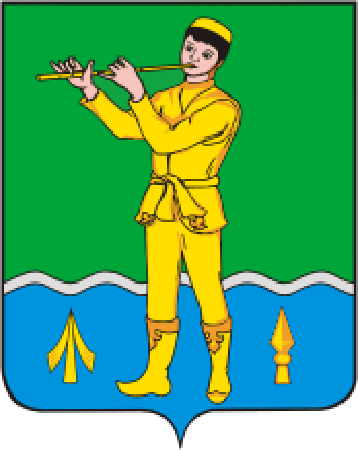 ТАТАРСТАН РЕСПУБЛИКАСЫМӨСЛИМ МУНИЦИПАЛЬ РАЙОНЫ БАШКАРМА КОМИТЕТЫПОСТАНОВЛЕНИЕКАРАР__20.02.2018______с. Муслюмово№__61____Наименование программыКомплексная программа по профилактике правонарушений в Муслюмовском муниципальном районе Республики Татарстан на 2018-2020 годы, (далее – Программа)Заказчик  и разработчик ПрограммыИсполнительный комитет Муслюмовского муниципального районаЦель ПрограммыРазвитие и совершенствование многоуровневой системы профилактики правонарушений, укрепление общественного порядка и общественной безопасности, вовлечение в эту деятельность государственных органов, общественных формирований и населенияЗадачи  ПрограммыСнижение уровня преступности на территории Муслюмовского муниципального района Республики Татарстан; Применение инновационных форм и методов работы с несовершеннолетними, активизация и совершенствование нравственного и патриотического воспитания детей и молодежи;3) Обеспечение социальной адаптации и реабилитации лиц, отбывших наказание в виде лишения свободы, и граждан, осужденных к наказаниям, не связанным с лишением свободы; 4) Активизация работы по профилактике правонарушений, направленной на борьбу с алкогольной и наркотической зависимостью среди населения, в том числе несовершеннолетних и молодежи, а также преступлений экономической направленности.5) Оптимизация работы по предупреждению и профилактике правонарушений, совершаемых в общественных местах, и вовлечение в предупреждение правонарушений предприятий, учреждений, организаций всех форм собственности, а также граждан и общественных объединений.6) Предупреждение и пресечение нелегальной миграции.7) Профилактика экстремизма и терроризма, в том числе в подростково-молодежной среде. Сроки и этапы реализации Программы2018 - 2020 годы          Объемы и источники финансирования ПрограммыВсего в 2018 - 2020 годах планируются финансовые затраты на выполнение мероприятий Программы в сумме 2 035 000  рублей. На реализацию Программы предполагается использовать средства, выделяемые на финансирование основной деятельности исполнителей ее мероприятий, средства МБ, внебюджетных и иных источников, не запрещенных действующим законодательством.  Ожидаемые конечные результаты реализации ПрограммыРеализация Программы позволит повысить эффективность государственной системы социальной профилактики правонарушений, привлечь к организации деятельности по предупреждению правонарушений предприятия, учреждения, организации всех форм собственности, а также общественность и население; обеспечить нормативное правовое регулирование профилактики правонарушений. В результате проводимых мероприятий планируется:- уменьшить удельный вес преступлений, совершенных несовершеннолетними с 2,8% в 2017 году, до 2,6% в 2018 году, до 2,4% в 2019 году и до 2,2% в 2020 году;- снизить уровень рецидивной преступности, т.е. уменьшить удельный вес преступлений, совершенных лицами, ранее судимыми с 32,5% в 2017 году, до 32,3% в 2018 году, до 32,1% в 2019 году и до 31,9% в 2020 году;- уменьшить удельный вес преступлений, совершенных в состоянии алкогольного опьянения с 14,5% в 2017 году, до 14,3% в 2018 году, до 14,1% в 2019 году и до 13,9% в 2020 году.  - повысить выявление и раскрытие тяжких и особо тяжких преступлений экономической направленности, увеличить удельный вес тяжких и особо тяжких преступлений в общем количестве выявленных преступлений экономической направленности, следствие по которым обязательно.- увеличить удельный вес расследованных уголовных дел о тяжких и особо тяжких наркопреступлениях в количестве расследованных преступлений в сфере незаконного оборота наркотических средств. - снизить удельный вес преступлений, совершенных на улицах и в других общественных местах с 13,5 % в 2017 году, до 13,3% в 2018 году, с 13,1% в 2019 году и до 12,9% в 2020 году.- уменьшить количество незаконных мигрантов, т.е. снизить удельный вес незаконных мигрантов в общем числе иностранных граждан и лиц без гражданства, поставленных на миграционный учет по месту пребывания.- снизить степень угроз развития терроризма и экстремизма на этнической почве.- снизить степень угроз развития терроризма и экстремизма на религиозной почве.- снизить уровень тяжкой «бытовой» преступности, т.е. -уменьшить удельный вес тяжких преступлений, совершенных на бытовой почве с 10,0% в 2017 году, до 9,8% в 2018 году, с 9,6% в 2019 году и до 9,4% в 2020 году.Система организации контроля за выполнением ПрограммыПланирование, взаимодействие, координацию и общий контроль за исполнением Программы осуществляет Исполнительный комитет Муслюмовского муниципального района РТ, который ежегодно уточняет целевые показатели и затраты на программные мероприятия, механизм реализации Программы и состав исполнителей, запрашивает у организаций и ведомств, ответственных за выполнение мероприятий, сведения о ходе выполнения Программы. Реализация программы осуществляется в соответствий с ежегодным планом, содержащим перечень мероприятий с указанием сроков их выполнения, бюджетных ассигнований. Финансирование мероприятий осуществляется через финансово-бюджетной палаты района и ведомства, ответственные за их реализацию и являющиеся исполнителями программы. Исполнители программы, ответственные за реализацию, представляют государственному заказчику-координатору программы ежеквартально,  до 10 числа месяца, следующего за отчетным периодом, информацию об исполнении мероприятий и освоенных денежных средствах, выделяемых исполнителям мероприятий из соответствующих бюджетов с нарастающим итогом и в целом за отчетный год.Годовой отчет о ходе реализации и оценке эффективности программы (далее - годовой отчет) формируется Исполнительным комитетом Муслюмовского муниципального района совместно с соисполнителями до 1 февраля года, следующего за отчетным, для формирования итоговой информации по Программе, следующего за отчетным. Годовой отчет содержит:- конкретные результаты, достигнутые за отчетный период;- перечень мероприятий, выполненных и не выполненных (с указанием причин) в установленные сроки;- анализ факторов, повлиявших на ход реализации программы;- данные об использовании бюджетных ассигнований и иных средств на выполнение мероприятий;- информацию о внесенных ответственным исполнителем изменениях в программу;- и иную информацию.Внесение изменений в программу осуществляется ответственным  исполнителем мероприятий программы либо во исполнение поручений Правительства Республики Татарстан в соответствий с установленными требованиями. Выполнение мероприятий программы и эффективность использования финансовых средств планируется регулярно рассматривать на заседаниях  комиссии по профилактике правонарушений с заслушиванием руководителей отделов и ведомств – исполнителей программы. Оценка экономической, социальной и экологической эффективности программыВыполнение мероприятий программы позволит:- повысить эффективность системы профилактики правонарушений, привлечь к организации деятельности по предупреждению правонарушений все субъекты профилактики, общественность;- обеспечить нормативно-правовое регулирование вопросов профилактики правонарушений;- более полно использовать информационно-пропагандистскую деятельность для формирования образа жизни законопослушного гражданина;- повысить уровень доверия населения к правоохранительным органам;- уменьшить количество совершаемых тяжких и особо тяжких преступлений;- стабилизировать криминогенную обстановку на улицах и в других общественных местах и начать поэтапное снижение данного вида преступлений;- продолжить снижение правонарушений, совершаемых несовершеннолетними;- продолжить снижение правонарушений, совершаемых ранее судимыми лицами.№ п/пНаименование основных мероприятияИсполнителиСроки    
выполнения основных мероприятийИндикаторы оценки конечных результатов, единицы измеренияЗначения индикаторов, (%)Значения индикаторов, (%)Значения индикаторов, (%)Значения индикаторов, (%)Значения индикаторов, (%)Значения индикаторов, (%)Значения индикаторов, (%)Значения индикаторов, (%)Значения индикаторов, (%)Значения индикаторов, (%)Значения индикаторов, (%)Значения индикаторов, (%)Значения индикаторов, (%)Значения индикаторов, (%)Значения индикаторов, (%)Значения индикаторов, (%)Значения индикаторов, (%)Значения индикаторов, (%)Значения индикаторов, (%)Значения индикаторов, (%)Значения индикаторов, (%)Значения индикаторов, (%)Значения индикаторов, (%)Значения индикаторов, (%)Значения индикаторов, (%)Значения индикаторов, (%)Значения индикаторов, (%)Значения индикаторов, (%)Значения индикаторов, (%)Значения индикаторов, (%)Значения индикаторов, (%)Значения индикаторов, (%)Значения индикаторов, (%)Значения индикаторов, (%)Значения индикаторов, (%)Значения индикаторов, (%)Значения индикаторов, (%)Финансирование за счет средств местного бюджета, внебюджетные источники     
(тыс. рублей)Финансирование за счет средств местного бюджета, внебюджетные источники     
(тыс. рублей)Финансирование за счет средств местного бюджета, внебюджетные источники     
(тыс. рублей)№ п/пНаименование основных мероприятияИсполнителиСроки    
выполнения основных мероприятийИндикаторы оценки конечных результатов, единицы измерения2016 (базовый)2016 (базовый)2016 (базовый)2017 год2017 год2017 год2017 год2017 год2017 год2017 год2017 год2017 год2017 год2018 год2018 год2018 год2018 год2018 год2018 год2018 год2018 год2018 год2018 год2019 год2019 год2019 год2019 год2019 год2019 год2019 год2020 год2020 год2020 год2020 год2020 год2020 год2020 год2018год2019год2020год1.         Профилактика правонарушенийПрофилактика правонарушенийПрофилактика правонарушенийПрофилактика правонарушенийПрофилактика правонарушенийПрофилактика правонарушенийПрофилактика правонарушенийПрофилактика правонарушенийПрофилактика правонарушенийПрофилактика правонарушенийПрофилактика правонарушенийПрофилактика правонарушенийПрофилактика правонарушенийПрофилактика правонарушенийПрофилактика правонарушенийПрофилактика правонарушенийПрофилактика правонарушенийПрофилактика правонарушенийПрофилактика правонарушенийПрофилактика правонарушенийПрофилактика правонарушенийПрофилактика правонарушенийПрофилактика правонарушенийПрофилактика правонарушенийПрофилактика правонарушенийПрофилактика правонарушенийПрофилактика правонарушенийПрофилактика правонарушенийПрофилактика правонарушенийПрофилактика правонарушенийПрофилактика правонарушенийПрофилактика правонарушенийПрофилактика правонарушенийПрофилактика правонарушенийПрофилактика правонарушенийПрофилактика правонарушенийПрофилактика правонарушенийПрофилактика правонарушенийПрофилактика правонарушенийПрофилактика правонарушенийПрофилактика правонарушенийПрофилактика правонарушенийПрофилактика правонарушенийПрофилактика правонарушений1.1.       Принять комплекс дополнительных организационных мер по эффективному использованию имеющихся досуговых и спортивных учреждений (ведомственных и школьных спортзалов), для приобщения подростков и молодежи к здоровому образу жизни.ИК ММР,МКУ «УО ММР РТ»,ОМиС ИК ММР2018 -2020 гг.20,020,020,01.2.  Обеспечить деятельность Центров (отделов) социального обслуживания населения, работы «телефона доверия». Развитие сети организаций, оказывающих социально- правовую и психологическую помощь молодежиОСЗ МТЗ и СЗ РТ в ММР,ГАУСО ЦСОН «Маяк»,ОМиС ИК ММР2018 -2020 гг.---     1.3.Организовать участие в проведении ежегодного конкурса «Территория Закона» среди руководителей предприятий и организаций, учебных заведений и физических лиц, внесших вклад в обеспечение общественного порядка, правовое воспитание подростков и молодежиИК ММР,ОМВД по МР(по согласованию)2018 -2020 гг.10,0 (МБ)10,0(МБ)10,0(МБ)1.4.Стимулировать  добровольную сдачу оружия и боеприпасов, незаконно хранящихся у населенияОМВД по МР(по согласованию)2018 -2020 гг.---2.       Профилактика правонарушений в рамках отдельной отрасли, сферы управления, предприятия, организации, учрежденияПрофилактика правонарушений в рамках отдельной отрасли, сферы управления, предприятия, организации, учрежденияПрофилактика правонарушений в рамках отдельной отрасли, сферы управления, предприятия, организации, учрежденияПрофилактика правонарушений в рамках отдельной отрасли, сферы управления, предприятия, организации, учрежденияПрофилактика правонарушений в рамках отдельной отрасли, сферы управления, предприятия, организации, учрежденияПрофилактика правонарушений в рамках отдельной отрасли, сферы управления, предприятия, организации, учрежденияПрофилактика правонарушений в рамках отдельной отрасли, сферы управления, предприятия, организации, учрежденияПрофилактика правонарушений в рамках отдельной отрасли, сферы управления, предприятия, организации, учрежденияПрофилактика правонарушений в рамках отдельной отрасли, сферы управления, предприятия, организации, учрежденияПрофилактика правонарушений в рамках отдельной отрасли, сферы управления, предприятия, организации, учрежденияПрофилактика правонарушений в рамках отдельной отрасли, сферы управления, предприятия, организации, учрежденияПрофилактика правонарушений в рамках отдельной отрасли, сферы управления, предприятия, организации, учрежденияПрофилактика правонарушений в рамках отдельной отрасли, сферы управления, предприятия, организации, учрежденияПрофилактика правонарушений в рамках отдельной отрасли, сферы управления, предприятия, организации, учрежденияПрофилактика правонарушений в рамках отдельной отрасли, сферы управления, предприятия, организации, учрежденияПрофилактика правонарушений в рамках отдельной отрасли, сферы управления, предприятия, организации, учрежденияПрофилактика правонарушений в рамках отдельной отрасли, сферы управления, предприятия, организации, учрежденияПрофилактика правонарушений в рамках отдельной отрасли, сферы управления, предприятия, организации, учрежденияПрофилактика правонарушений в рамках отдельной отрасли, сферы управления, предприятия, организации, учрежденияПрофилактика правонарушений в рамках отдельной отрасли, сферы управления, предприятия, организации, учрежденияПрофилактика правонарушений в рамках отдельной отрасли, сферы управления, предприятия, организации, учрежденияПрофилактика правонарушений в рамках отдельной отрасли, сферы управления, предприятия, организации, учрежденияПрофилактика правонарушений в рамках отдельной отрасли, сферы управления, предприятия, организации, учрежденияПрофилактика правонарушений в рамках отдельной отрасли, сферы управления, предприятия, организации, учрежденияПрофилактика правонарушений в рамках отдельной отрасли, сферы управления, предприятия, организации, учрежденияПрофилактика правонарушений в рамках отдельной отрасли, сферы управления, предприятия, организации, учрежденияПрофилактика правонарушений в рамках отдельной отрасли, сферы управления, предприятия, организации, учрежденияПрофилактика правонарушений в рамках отдельной отрасли, сферы управления, предприятия, организации, учрежденияПрофилактика правонарушений в рамках отдельной отрасли, сферы управления, предприятия, организации, учрежденияПрофилактика правонарушений в рамках отдельной отрасли, сферы управления, предприятия, организации, учрежденияПрофилактика правонарушений в рамках отдельной отрасли, сферы управления, предприятия, организации, учрежденияПрофилактика правонарушений в рамках отдельной отрасли, сферы управления, предприятия, организации, учрежденияПрофилактика правонарушений в рамках отдельной отрасли, сферы управления, предприятия, организации, учрежденияПрофилактика правонарушений в рамках отдельной отрасли, сферы управления, предприятия, организации, учрежденияПрофилактика правонарушений в рамках отдельной отрасли, сферы управления, предприятия, организации, учрежденияПрофилактика правонарушений в рамках отдельной отрасли, сферы управления, предприятия, организации, учрежденияПрофилактика правонарушений в рамках отдельной отрасли, сферы управления, предприятия, организации, учрежденияПрофилактика правонарушений в рамках отдельной отрасли, сферы управления, предприятия, организации, учрежденияПрофилактика правонарушений в рамках отдельной отрасли, сферы управления, предприятия, организации, учрежденияПрофилактика правонарушений в рамках отдельной отрасли, сферы управления, предприятия, организации, учрежденияПрофилактика правонарушений в рамках отдельной отрасли, сферы управления, предприятия, организации, учрежденияПрофилактика правонарушений в рамках отдельной отрасли, сферы управления, предприятия, организации, учрежденияПрофилактика правонарушений в рамках отдельной отрасли, сферы управления, предприятия, организации, учрежденияПрофилактика правонарушений в рамках отдельной отрасли, сферы управления, предприятия, организации, учреждения2.1.     Осуществлять контроль за технической оснащенностью и пожарной безопасностью объектов хранения финансовых и материальных ценностей, в том числе при их транспортировке, привлекать должностных лиц к административной ответственности при непринятии мер по устранению причин и условий, способствовавших совершению преступленийИК ММР,ОМВД по МР(по согласованию)2018 -2020 гг.20,0 (МБ)20,0 (МБ)20,0 (МБ)2.2.     Проводить оперативно – профилактические мероприятия по изъятию из оборота контрафактных товаров и алкогольной продукции, не отвечающей требованиям безопасности для жизни и здоровья населения, а также по пресечению фактов реализации несовершеннолетним алкогольной и спиртосодержащей продукцииРоспотребнадзор, ОМВД по МР(по согласованию)2018 -2020 гг.---2.3.     Проводить мероприятия, направленные на профилактику детского дорожно-транспортного травматизмаМКУ «УО ММР РТ»,ОМиС ИК ММР,ОМВД по МР(по согласованию)2018 -2020 гг.10,0 (МБ)10,0 (МБ)10,0 (МБ)2.4.     Проводить проверки исполнения в отношении несовершеннолетних требований трудового законодательства, правил охраны труда и техники безопасности на предприятиях, в учреждениях и организациях, в том числе малого и среднего бизнесаОСЗ МТЗ и СЗ РТ (по согласованию),КДН2018 -2020 гг.---3.       Воссоздание института социальной профилактики и вовлечение общественности в предупреждение правонарушенийВоссоздание института социальной профилактики и вовлечение общественности в предупреждение правонарушенийВоссоздание института социальной профилактики и вовлечение общественности в предупреждение правонарушенийВоссоздание института социальной профилактики и вовлечение общественности в предупреждение правонарушенийВоссоздание института социальной профилактики и вовлечение общественности в предупреждение правонарушенийВоссоздание института социальной профилактики и вовлечение общественности в предупреждение правонарушенийВоссоздание института социальной профилактики и вовлечение общественности в предупреждение правонарушенийВоссоздание института социальной профилактики и вовлечение общественности в предупреждение правонарушенийВоссоздание института социальной профилактики и вовлечение общественности в предупреждение правонарушенийВоссоздание института социальной профилактики и вовлечение общественности в предупреждение правонарушенийВоссоздание института социальной профилактики и вовлечение общественности в предупреждение правонарушенийВоссоздание института социальной профилактики и вовлечение общественности в предупреждение правонарушенийВоссоздание института социальной профилактики и вовлечение общественности в предупреждение правонарушенийВоссоздание института социальной профилактики и вовлечение общественности в предупреждение правонарушенийВоссоздание института социальной профилактики и вовлечение общественности в предупреждение правонарушенийВоссоздание института социальной профилактики и вовлечение общественности в предупреждение правонарушенийВоссоздание института социальной профилактики и вовлечение общественности в предупреждение правонарушенийВоссоздание института социальной профилактики и вовлечение общественности в предупреждение правонарушенийВоссоздание института социальной профилактики и вовлечение общественности в предупреждение правонарушенийВоссоздание института социальной профилактики и вовлечение общественности в предупреждение правонарушенийВоссоздание института социальной профилактики и вовлечение общественности в предупреждение правонарушенийВоссоздание института социальной профилактики и вовлечение общественности в предупреждение правонарушенийВоссоздание института социальной профилактики и вовлечение общественности в предупреждение правонарушенийВоссоздание института социальной профилактики и вовлечение общественности в предупреждение правонарушенийВоссоздание института социальной профилактики и вовлечение общественности в предупреждение правонарушенийВоссоздание института социальной профилактики и вовлечение общественности в предупреждение правонарушенийВоссоздание института социальной профилактики и вовлечение общественности в предупреждение правонарушенийВоссоздание института социальной профилактики и вовлечение общественности в предупреждение правонарушенийВоссоздание института социальной профилактики и вовлечение общественности в предупреждение правонарушенийВоссоздание института социальной профилактики и вовлечение общественности в предупреждение правонарушенийВоссоздание института социальной профилактики и вовлечение общественности в предупреждение правонарушенийВоссоздание института социальной профилактики и вовлечение общественности в предупреждение правонарушенийВоссоздание института социальной профилактики и вовлечение общественности в предупреждение правонарушенийВоссоздание института социальной профилактики и вовлечение общественности в предупреждение правонарушенийВоссоздание института социальной профилактики и вовлечение общественности в предупреждение правонарушенийВоссоздание института социальной профилактики и вовлечение общественности в предупреждение правонарушенийВоссоздание института социальной профилактики и вовлечение общественности в предупреждение правонарушенийВоссоздание института социальной профилактики и вовлечение общественности в предупреждение правонарушенийВоссоздание института социальной профилактики и вовлечение общественности в предупреждение правонарушенийВоссоздание института социальной профилактики и вовлечение общественности в предупреждение правонарушенийВоссоздание института социальной профилактики и вовлечение общественности в предупреждение правонарушенийВоссоздание института социальной профилактики и вовлечение общественности в предупреждение правонарушенийВоссоздание института социальной профилактики и вовлечение общественности в предупреждение правонарушенийВоссоздание института социальной профилактики и вовлечение общественности в предупреждение правонарушений3.1. Организовать работу по дальнейшему развитию молодежного правоохранительного движения, в том числе по расширению сети школьных отрядов профилактики, укреплению их материально-технической базыИК ММР,«ФОРПОСТ»ОМиС ИК ММР,ОМВД по МР(по согласованию)2018 -2020 гг.15,0 (МБ)20,0 (МБ)25,0 (МБ)3.2. Организовать деятельность добровольных народных дружинИК ММР,Главы СП,ОМВД по МР(по согласованию)2018 -2020 гг.20,020,020,03.3.   Принять  меры по дальнейшей реализации в обеспечении общественного порядка в Муслюмовском муниципальном районе Республике ТатарстанИК ММР2018 -2020 гг.---4.Профилактика правонарушений в отношении определенных категорий лиц и по отдельным видам противоправной деятельностиПрофилактика правонарушений в отношении определенных категорий лиц и по отдельным видам противоправной деятельностиПрофилактика правонарушений в отношении определенных категорий лиц и по отдельным видам противоправной деятельностиПрофилактика правонарушений в отношении определенных категорий лиц и по отдельным видам противоправной деятельностиПрофилактика правонарушений в отношении определенных категорий лиц и по отдельным видам противоправной деятельностиПрофилактика правонарушений в отношении определенных категорий лиц и по отдельным видам противоправной деятельностиПрофилактика правонарушений в отношении определенных категорий лиц и по отдельным видам противоправной деятельностиПрофилактика правонарушений в отношении определенных категорий лиц и по отдельным видам противоправной деятельностиПрофилактика правонарушений в отношении определенных категорий лиц и по отдельным видам противоправной деятельностиПрофилактика правонарушений в отношении определенных категорий лиц и по отдельным видам противоправной деятельностиПрофилактика правонарушений в отношении определенных категорий лиц и по отдельным видам противоправной деятельностиПрофилактика правонарушений в отношении определенных категорий лиц и по отдельным видам противоправной деятельностиПрофилактика правонарушений в отношении определенных категорий лиц и по отдельным видам противоправной деятельностиПрофилактика правонарушений в отношении определенных категорий лиц и по отдельным видам противоправной деятельностиПрофилактика правонарушений в отношении определенных категорий лиц и по отдельным видам противоправной деятельностиПрофилактика правонарушений в отношении определенных категорий лиц и по отдельным видам противоправной деятельностиПрофилактика правонарушений в отношении определенных категорий лиц и по отдельным видам противоправной деятельностиПрофилактика правонарушений в отношении определенных категорий лиц и по отдельным видам противоправной деятельностиПрофилактика правонарушений в отношении определенных категорий лиц и по отдельным видам противоправной деятельностиПрофилактика правонарушений в отношении определенных категорий лиц и по отдельным видам противоправной деятельностиПрофилактика правонарушений в отношении определенных категорий лиц и по отдельным видам противоправной деятельностиПрофилактика правонарушений в отношении определенных категорий лиц и по отдельным видам противоправной деятельностиПрофилактика правонарушений в отношении определенных категорий лиц и по отдельным видам противоправной деятельностиПрофилактика правонарушений в отношении определенных категорий лиц и по отдельным видам противоправной деятельностиПрофилактика правонарушений в отношении определенных категорий лиц и по отдельным видам противоправной деятельностиПрофилактика правонарушений в отношении определенных категорий лиц и по отдельным видам противоправной деятельностиПрофилактика правонарушений в отношении определенных категорий лиц и по отдельным видам противоправной деятельностиПрофилактика правонарушений в отношении определенных категорий лиц и по отдельным видам противоправной деятельностиПрофилактика правонарушений в отношении определенных категорий лиц и по отдельным видам противоправной деятельностиПрофилактика правонарушений в отношении определенных категорий лиц и по отдельным видам противоправной деятельностиПрофилактика правонарушений в отношении определенных категорий лиц и по отдельным видам противоправной деятельностиПрофилактика правонарушений в отношении определенных категорий лиц и по отдельным видам противоправной деятельностиПрофилактика правонарушений в отношении определенных категорий лиц и по отдельным видам противоправной деятельностиПрофилактика правонарушений в отношении определенных категорий лиц и по отдельным видам противоправной деятельностиПрофилактика правонарушений в отношении определенных категорий лиц и по отдельным видам противоправной деятельностиПрофилактика правонарушений в отношении определенных категорий лиц и по отдельным видам противоправной деятельностиПрофилактика правонарушений в отношении определенных категорий лиц и по отдельным видам противоправной деятельностиПрофилактика правонарушений в отношении определенных категорий лиц и по отдельным видам противоправной деятельностиПрофилактика правонарушений в отношении определенных категорий лиц и по отдельным видам противоправной деятельностиПрофилактика правонарушений в отношении определенных категорий лиц и по отдельным видам противоправной деятельностиПрофилактика правонарушений в отношении определенных категорий лиц и по отдельным видам противоправной деятельностиПрофилактика правонарушений в отношении определенных категорий лиц и по отдельным видам противоправной деятельностиПрофилактика правонарушений в отношении определенных категорий лиц и по отдельным видам противоправной деятельностиПрофилактика правонарушений в отношении определенных категорий лиц и по отдельным видам противоправной деятельности4.1.Профилактика правонарушений несовершеннолетних и молодежиПрофилактика правонарушений несовершеннолетних и молодежиПрофилактика правонарушений несовершеннолетних и молодежиПрофилактика правонарушений несовершеннолетних и молодежиПрофилактика правонарушений несовершеннолетних и молодежиПрофилактика правонарушений несовершеннолетних и молодежиПрофилактика правонарушений несовершеннолетних и молодежиПрофилактика правонарушений несовершеннолетних и молодежиПрофилактика правонарушений несовершеннолетних и молодежиПрофилактика правонарушений несовершеннолетних и молодежиПрофилактика правонарушений несовершеннолетних и молодежиПрофилактика правонарушений несовершеннолетних и молодежиПрофилактика правонарушений несовершеннолетних и молодежиПрофилактика правонарушений несовершеннолетних и молодежиПрофилактика правонарушений несовершеннолетних и молодежиПрофилактика правонарушений несовершеннолетних и молодежиПрофилактика правонарушений несовершеннолетних и молодежиПрофилактика правонарушений несовершеннолетних и молодежиПрофилактика правонарушений несовершеннолетних и молодежиПрофилактика правонарушений несовершеннолетних и молодежиПрофилактика правонарушений несовершеннолетних и молодежиПрофилактика правонарушений несовершеннолетних и молодежиПрофилактика правонарушений несовершеннолетних и молодежиПрофилактика правонарушений несовершеннолетних и молодежиПрофилактика правонарушений несовершеннолетних и молодежиПрофилактика правонарушений несовершеннолетних и молодежиПрофилактика правонарушений несовершеннолетних и молодежиПрофилактика правонарушений несовершеннолетних и молодежиПрофилактика правонарушений несовершеннолетних и молодежиПрофилактика правонарушений несовершеннолетних и молодежиПрофилактика правонарушений несовершеннолетних и молодежиПрофилактика правонарушений несовершеннолетних и молодежиПрофилактика правонарушений несовершеннолетних и молодежиПрофилактика правонарушений несовершеннолетних и молодежиПрофилактика правонарушений несовершеннолетних и молодежиПрофилактика правонарушений несовершеннолетних и молодежиПрофилактика правонарушений несовершеннолетних и молодежиПрофилактика правонарушений несовершеннолетних и молодежиПрофилактика правонарушений несовершеннолетних и молодежиПрофилактика правонарушений несовершеннолетних и молодежиПрофилактика правонарушений несовершеннолетних и молодежиПрофилактика правонарушений несовершеннолетних и молодежиПрофилактика правонарушений несовершеннолетних и молодежиПрофилактика правонарушений несовершеннолетних и молодежи4.1.1Обеспечить выполнение комплекс учебных и специальных программ и методик по организации и проведению патриотического воспитания детей и подростков.МКУ «УО ММР РТ»,ОМиС ИК ММР,ВК,ОМВД по МР(по согласованию)2018 -2020 гг.Уменьшить удельный вес преступлений, совершенных несовершеннолетними3,03,03,02,82,82,82,82,82,82,82,82,82,82,62,62,62,62,62,62,62,62,62,42,42,42,42,42,42,42,42,42,22,22,22,22,22,215,0 (МБ)15,0 (МБ)15,0 (МБ)4.1.2Оказывать содействие в трудоустройстве несовершеннолетних граждан в возрасте от 14 до 18 лет в свободное от учебы и каникулярное время ИК ММР,Главы СП,МКУ «УО ММР РТ»,ОМиС ИК ММР,ГУ «ЦЗН» (по согласованию)ОСЗ МТЗ и СЗ РТ (по согласованию)2018 -2020 гг.---4.1.3Организовать отдых и оздоровление детей из малообеспеченных семей и семей, оказавшихся в трудной жизненной ситуацииОСЗ МТЗ и СЗ РТ (по согласованию),МКУ «УО ММР РТ»,ОМиС ИК ММР2018 -2020 гг.---4.1.4Обеспечить выполнение комплекс учебных и специальных программ и методик по организации и проведению патриотического воспитания детей и подростков.МКУ «УО ММР РТ»,ОМиС ИК ММР,ВК, ОМВД по МР(по согласованию)2018 -2020 гг.15,0 (МБ)15,0 (МБ)15,0 (МБ)4.1.5 Обеспечить квотирование бесплатных путевок в летние оздоровительные лагеря, санатории, дома отдыха для детей-сирот, детей, оставшихся без попечения родителей, детей из малообеспеченных, неблагополучных и многодетных семей, а также состоящих на учете в подразделениях по делам несовершеннолетнихОСЗ МТЗ и СЗ РТ (по согласованию),МКУ «УО ММР РТ»,ОМиС ИК ММР 2018 -2020 гг.30,0 (МБ)30,0 (МБ)30,0 (МБ)4.1.5 Обеспечить квотирование бесплатных путевок в летние оздоровительные лагеря, санатории, дома отдыха для детей-сирот, детей, оставшихся без попечения родителей, детей из малообеспеченных, неблагополучных и многодетных семей, а также состоящих на учете в подразделениях по делам несовершеннолетнихОСЗ МТЗ и СЗ РТ (по согласованию),МКУ «УО ММР РТ»,ОМиС ИК ММР 2018 -2020 гг.4.2.  Организовать   и провести конкурсы:     Организовать   и провести конкурсы:     Организовать   и провести конкурсы:     Организовать   и провести конкурсы:     Организовать   и провести конкурсы:     Организовать   и провести конкурсы:     Организовать   и провести конкурсы:     Организовать   и провести конкурсы:     Организовать   и провести конкурсы:     Организовать   и провести конкурсы:     Организовать   и провести конкурсы:     Организовать   и провести конкурсы:     Организовать   и провести конкурсы:     Организовать   и провести конкурсы:     Организовать   и провести конкурсы:     Организовать   и провести конкурсы:     Организовать   и провести конкурсы:     Организовать   и провести конкурсы:     Организовать   и провести конкурсы:     Организовать   и провести конкурсы:     Организовать   и провести конкурсы:     Организовать   и провести конкурсы:     Организовать   и провести конкурсы:     Организовать   и провести конкурсы:     Организовать   и провести конкурсы:     Организовать   и провести конкурсы:     Организовать   и провести конкурсы:     Организовать   и провести конкурсы:     Организовать   и провести конкурсы:     Организовать   и провести конкурсы:     Организовать   и провести конкурсы:     Организовать   и провести конкурсы:     Организовать   и провести конкурсы:     Организовать   и провести конкурсы:     Организовать   и провести конкурсы:     Организовать   и провести конкурсы:     Организовать   и провести конкурсы:     Организовать   и провести конкурсы:     Организовать   и провести конкурсы:     Организовать   и провести конкурсы:     Организовать   и провести конкурсы:     Организовать   и провести конкурсы:     Организовать   и провести конкурсы:     4.2.1   авторских программ и методических разработок по техническому творчеству детей и подростков МКУ «УО ММР РТ»2018 -2020 гг.15,0 (МБ)15,0 (МБ)15,0 (МБ)4.3. Организовать: Организовать: Организовать: Организовать: Организовать: Организовать: Организовать: Организовать: Организовать: Организовать: Организовать: Организовать: Организовать: Организовать: Организовать: Организовать: Организовать: Организовать: Организовать: Организовать: Организовать: Организовать: Организовать: Организовать: Организовать: Организовать: Организовать: Организовать: Организовать: Организовать: Организовать: Организовать: Организовать: Организовать: Организовать: Организовать: Организовать: Организовать: Организовать: Организовать: Организовать: Организовать: Организовать: Организовать: 4.3.1военно-патриотические лагеря для учащихся школ и студенчестваМКУ «УО ММР РТ»,ОМиС ИК ММРВК,«ФОРПОСТ»2018 -2020 гг.---4.3.2военизированные патриотические игры, походы, слёты и экскурсииМКУ «УО ММР РТ»,ВК2018 -2020 гг.---4.3.4семинары, лекции для учащихся  в образовательных учреждениях всех типов и видов с целью профилактики и предупреждения употребления наркотиков, пьянства, алкоголизма и табакокуренияМКУ «УО ММР РТ»,ОМиС ИК ММР,ГАУЗ «Муслюмовская ЦРБ», ОМВД по МР(по согласованию)2018 -2020 гг.---4.3.5  благотворительные акции для детей-сирот, детей, оставшихся без попечения родителей, и лиц из числа детей-сирот, детей, оставшихся без попечения родителей, обучающихся в учреждениях профессионального образованияМКУ «УО ММР РТ»,ОСЗ МТЗ и СЗ РТ (по согласованию),«ФОРПОСТ»,ОМВД по МР(по согласованию)2018 -2020 гг.20,0 (МБ)20,0 (МБ)20,0 (МБ)4.4.       Профилактика нарушений законодательства о гражданстве, предупреждение и пресечение нелегальной миграции Профилактика нарушений законодательства о гражданстве, предупреждение и пресечение нелегальной миграции Профилактика нарушений законодательства о гражданстве, предупреждение и пресечение нелегальной миграции Профилактика нарушений законодательства о гражданстве, предупреждение и пресечение нелегальной миграции Профилактика нарушений законодательства о гражданстве, предупреждение и пресечение нелегальной миграции Профилактика нарушений законодательства о гражданстве, предупреждение и пресечение нелегальной миграции Профилактика нарушений законодательства о гражданстве, предупреждение и пресечение нелегальной миграции Профилактика нарушений законодательства о гражданстве, предупреждение и пресечение нелегальной миграции Профилактика нарушений законодательства о гражданстве, предупреждение и пресечение нелегальной миграции Профилактика нарушений законодательства о гражданстве, предупреждение и пресечение нелегальной миграции Профилактика нарушений законодательства о гражданстве, предупреждение и пресечение нелегальной миграции Профилактика нарушений законодательства о гражданстве, предупреждение и пресечение нелегальной миграции Профилактика нарушений законодательства о гражданстве, предупреждение и пресечение нелегальной миграции Профилактика нарушений законодательства о гражданстве, предупреждение и пресечение нелегальной миграции Профилактика нарушений законодательства о гражданстве, предупреждение и пресечение нелегальной миграции Профилактика нарушений законодательства о гражданстве, предупреждение и пресечение нелегальной миграции Профилактика нарушений законодательства о гражданстве, предупреждение и пресечение нелегальной миграции Профилактика нарушений законодательства о гражданстве, предупреждение и пресечение нелегальной миграции Профилактика нарушений законодательства о гражданстве, предупреждение и пресечение нелегальной миграции Профилактика нарушений законодательства о гражданстве, предупреждение и пресечение нелегальной миграции Профилактика нарушений законодательства о гражданстве, предупреждение и пресечение нелегальной миграции Профилактика нарушений законодательства о гражданстве, предупреждение и пресечение нелегальной миграции Профилактика нарушений законодательства о гражданстве, предупреждение и пресечение нелегальной миграции Профилактика нарушений законодательства о гражданстве, предупреждение и пресечение нелегальной миграции Профилактика нарушений законодательства о гражданстве, предупреждение и пресечение нелегальной миграции Профилактика нарушений законодательства о гражданстве, предупреждение и пресечение нелегальной миграции Профилактика нарушений законодательства о гражданстве, предупреждение и пресечение нелегальной миграции Профилактика нарушений законодательства о гражданстве, предупреждение и пресечение нелегальной миграции Профилактика нарушений законодательства о гражданстве, предупреждение и пресечение нелегальной миграции Профилактика нарушений законодательства о гражданстве, предупреждение и пресечение нелегальной миграции Профилактика нарушений законодательства о гражданстве, предупреждение и пресечение нелегальной миграции Профилактика нарушений законодательства о гражданстве, предупреждение и пресечение нелегальной миграции Профилактика нарушений законодательства о гражданстве, предупреждение и пресечение нелегальной миграции Профилактика нарушений законодательства о гражданстве, предупреждение и пресечение нелегальной миграции Профилактика нарушений законодательства о гражданстве, предупреждение и пресечение нелегальной миграции Профилактика нарушений законодательства о гражданстве, предупреждение и пресечение нелегальной миграции Профилактика нарушений законодательства о гражданстве, предупреждение и пресечение нелегальной миграции Профилактика нарушений законодательства о гражданстве, предупреждение и пресечение нелегальной миграции Профилактика нарушений законодательства о гражданстве, предупреждение и пресечение нелегальной миграции Профилактика нарушений законодательства о гражданстве, предупреждение и пресечение нелегальной миграции Профилактика нарушений законодательства о гражданстве, предупреждение и пресечение нелегальной миграции Профилактика нарушений законодательства о гражданстве, предупреждение и пресечение нелегальной миграции Профилактика нарушений законодательства о гражданстве, предупреждение и пресечение нелегальной миграции Профилактика нарушений законодательства о гражданстве, предупреждение и пресечение нелегальной миграции 4.4.1Организовать взаимодействие с учреждениями здравоохранения по выявлению иностранных граждан и лиц без гражданства, больных наркоманией, инфекционными заболеваниями, которые представляют опасность для окружающих. Принимать меры по аннулированию разрешения на временное проживание, вида на  жительство, разрешения на работу. При необходимости осуществлять депортацию указанной категории лицТП УФМС РФ по РТ в ММР,ГАУЗ «Муслюмовская ЦРБ» (по согласованию)ОМВД по МР(по согласованию)2018 -2020 гг.---4.4.2Организовать взаимодействие с управляющими компаниями по контролю за пребыванием иностранных граждан и лиц без гражданства, выявлению лиц, не состоящих на миграционном учетеИК ММР, Главы СП,ТП УФМС РФ по РТ в ММР ,ОМВД по МР(по согласованию)2018 -2020 гг.---4.5.       Профилактика правонарушений среди лиц, освободившихся из мест лишения свободы                           Профилактика правонарушений среди лиц, освободившихся из мест лишения свободы                           Профилактика правонарушений среди лиц, освободившихся из мест лишения свободы                           Профилактика правонарушений среди лиц, освободившихся из мест лишения свободы                           Профилактика правонарушений среди лиц, освободившихся из мест лишения свободы                           Профилактика правонарушений среди лиц, освободившихся из мест лишения свободы                           Профилактика правонарушений среди лиц, освободившихся из мест лишения свободы                           Профилактика правонарушений среди лиц, освободившихся из мест лишения свободы                           Профилактика правонарушений среди лиц, освободившихся из мест лишения свободы                           Профилактика правонарушений среди лиц, освободившихся из мест лишения свободы                           Профилактика правонарушений среди лиц, освободившихся из мест лишения свободы                           Профилактика правонарушений среди лиц, освободившихся из мест лишения свободы                           Профилактика правонарушений среди лиц, освободившихся из мест лишения свободы                           Профилактика правонарушений среди лиц, освободившихся из мест лишения свободы                           Профилактика правонарушений среди лиц, освободившихся из мест лишения свободы                           Профилактика правонарушений среди лиц, освободившихся из мест лишения свободы                           Профилактика правонарушений среди лиц, освободившихся из мест лишения свободы                           Профилактика правонарушений среди лиц, освободившихся из мест лишения свободы                           Профилактика правонарушений среди лиц, освободившихся из мест лишения свободы                           Профилактика правонарушений среди лиц, освободившихся из мест лишения свободы                           Профилактика правонарушений среди лиц, освободившихся из мест лишения свободы                           Профилактика правонарушений среди лиц, освободившихся из мест лишения свободы                           Профилактика правонарушений среди лиц, освободившихся из мест лишения свободы                           Профилактика правонарушений среди лиц, освободившихся из мест лишения свободы                           Профилактика правонарушений среди лиц, освободившихся из мест лишения свободы                           Профилактика правонарушений среди лиц, освободившихся из мест лишения свободы                           Профилактика правонарушений среди лиц, освободившихся из мест лишения свободы                           Профилактика правонарушений среди лиц, освободившихся из мест лишения свободы                           Профилактика правонарушений среди лиц, освободившихся из мест лишения свободы                           Профилактика правонарушений среди лиц, освободившихся из мест лишения свободы                           Профилактика правонарушений среди лиц, освободившихся из мест лишения свободы                           Профилактика правонарушений среди лиц, освободившихся из мест лишения свободы                           Профилактика правонарушений среди лиц, освободившихся из мест лишения свободы                           Профилактика правонарушений среди лиц, освободившихся из мест лишения свободы                           Профилактика правонарушений среди лиц, освободившихся из мест лишения свободы                           Профилактика правонарушений среди лиц, освободившихся из мест лишения свободы                           Профилактика правонарушений среди лиц, освободившихся из мест лишения свободы                           Профилактика правонарушений среди лиц, освободившихся из мест лишения свободы                           Профилактика правонарушений среди лиц, освободившихся из мест лишения свободы                           Профилактика правонарушений среди лиц, освободившихся из мест лишения свободы                           Профилактика правонарушений среди лиц, освободившихся из мест лишения свободы                           Профилактика правонарушений среди лиц, освободившихся из мест лишения свободы                           Профилактика правонарушений среди лиц, освободившихся из мест лишения свободы                           Профилактика правонарушений среди лиц, освободившихся из мест лишения свободы                           4.5.1     Привлекать представителей религиозных конфессий к работе по социальной реабилитации лиц, освободившихся из мест лишения свободы, страдающих алкоголизмом и наркоманиейИК ММР, Главы СП,представители религиозных конфессий,ГАУЗ «Муслюмовская ЦРБ» (по согласованию)2018 -2020 гг.Уменьшить удельный вес преступлений, совершенных лицами, ранее судимыми32,732,732,732,732,732,732,732,732,732,532,532,532,532,532,532,532,532,532,332,332,332,332,332,332,332,332,332,332,132,132,132,132,131,931,931,931,9---4.5.2Оказывать содействие в обеспечении жильем граждан, освобожденных из мест лишения свободы Оказывать содействие в трудоустройстве лиц, отбывших уголовное наказание, на резервируемые рабочие места ИК ММР, Главы СП,ОСЗ МТЗ и СЗ РТ,ГУ «ЦЗН»,ФКУ УИИ УФСИН России по РТ2018 -2020 гг.---4.6.       Профилактика и предупреждение наркотизации населения                                                    Профилактика и предупреждение наркотизации населения                                                    Профилактика и предупреждение наркотизации населения                                                    Профилактика и предупреждение наркотизации населения                                                    Профилактика и предупреждение наркотизации населения                                                    Профилактика и предупреждение наркотизации населения                                                    Профилактика и предупреждение наркотизации населения                                                    Профилактика и предупреждение наркотизации населения                                                    Профилактика и предупреждение наркотизации населения                                                    Профилактика и предупреждение наркотизации населения                                                    Профилактика и предупреждение наркотизации населения                                                    Профилактика и предупреждение наркотизации населения                                                    Профилактика и предупреждение наркотизации населения                                                    Профилактика и предупреждение наркотизации населения                                                    Профилактика и предупреждение наркотизации населения                                                    Профилактика и предупреждение наркотизации населения                                                    Профилактика и предупреждение наркотизации населения                                                    Профилактика и предупреждение наркотизации населения                                                    Профилактика и предупреждение наркотизации населения                                                    Профилактика и предупреждение наркотизации населения                                                    Профилактика и предупреждение наркотизации населения                                                    Профилактика и предупреждение наркотизации населения                                                    Профилактика и предупреждение наркотизации населения                                                    Профилактика и предупреждение наркотизации населения                                                    Профилактика и предупреждение наркотизации населения                                                    Профилактика и предупреждение наркотизации населения                                                    Профилактика и предупреждение наркотизации населения                                                    Профилактика и предупреждение наркотизации населения                                                    Профилактика и предупреждение наркотизации населения                                                    Профилактика и предупреждение наркотизации населения                                                    Профилактика и предупреждение наркотизации населения                                                    Профилактика и предупреждение наркотизации населения                                                    Профилактика и предупреждение наркотизации населения                                                    Профилактика и предупреждение наркотизации населения                                                    Профилактика и предупреждение наркотизации населения                                                    Профилактика и предупреждение наркотизации населения                                                    Профилактика и предупреждение наркотизации населения                                                    Профилактика и предупреждение наркотизации населения                                                    Профилактика и предупреждение наркотизации населения                                                    Профилактика и предупреждение наркотизации населения                                                    Профилактика и предупреждение наркотизации населения                                                    Профилактика и предупреждение наркотизации населения                                                    Профилактика и предупреждение наркотизации населения                                                    Профилактика и предупреждение наркотизации населения                                                    4.6.1Принять меры по обеспечению районных медицинских учреждений оборудованием и расходными  материалами для проведения освидетельствования на предмет потребления наркотических и психотропных веществ ИК ММР, ГАУЗ «Муслюмовская ЦРБ» (по согласованию)2018 -2020 гг.40,0 (МБ) 40,0 (МБ)40,0 (МБ)4.6.2Проводить профилактические наркологические медицинские осмотры учащихся с целью раннего выявления лиц, допускающих немедицинское  потребление наркотических веществ ГАУЗ «Муслюмовская ЦРБ» (по согласованию),МКУ «УО ММР РТ»2018 -2020 гг.8,0 (МБ)10,0 (МБ)12,0 (МБ)4.7.       Профилактика правонарушений в общественных местах и на улицахПрофилактика правонарушений в общественных местах и на улицахПрофилактика правонарушений в общественных местах и на улицахПрофилактика правонарушений в общественных местах и на улицахПрофилактика правонарушений в общественных местах и на улицахПрофилактика правонарушений в общественных местах и на улицахПрофилактика правонарушений в общественных местах и на улицахПрофилактика правонарушений в общественных местах и на улицахПрофилактика правонарушений в общественных местах и на улицахПрофилактика правонарушений в общественных местах и на улицахПрофилактика правонарушений в общественных местах и на улицахПрофилактика правонарушений в общественных местах и на улицахПрофилактика правонарушений в общественных местах и на улицахПрофилактика правонарушений в общественных местах и на улицахПрофилактика правонарушений в общественных местах и на улицахПрофилактика правонарушений в общественных местах и на улицахПрофилактика правонарушений в общественных местах и на улицахПрофилактика правонарушений в общественных местах и на улицахПрофилактика правонарушений в общественных местах и на улицахПрофилактика правонарушений в общественных местах и на улицахПрофилактика правонарушений в общественных местах и на улицахПрофилактика правонарушений в общественных местах и на улицахПрофилактика правонарушений в общественных местах и на улицахПрофилактика правонарушений в общественных местах и на улицахПрофилактика правонарушений в общественных местах и на улицахПрофилактика правонарушений в общественных местах и на улицахПрофилактика правонарушений в общественных местах и на улицахПрофилактика правонарушений в общественных местах и на улицахПрофилактика правонарушений в общественных местах и на улицахПрофилактика правонарушений в общественных местах и на улицахПрофилактика правонарушений в общественных местах и на улицахПрофилактика правонарушений в общественных местах и на улицахПрофилактика правонарушений в общественных местах и на улицахПрофилактика правонарушений в общественных местах и на улицахПрофилактика правонарушений в общественных местах и на улицахПрофилактика правонарушений в общественных местах и на улицахПрофилактика правонарушений в общественных местах и на улицахПрофилактика правонарушений в общественных местах и на улицахПрофилактика правонарушений в общественных местах и на улицахПрофилактика правонарушений в общественных местах и на улицахПрофилактика правонарушений в общественных местах и на улицахПрофилактика правонарушений в общественных местах и на улицахПрофилактика правонарушений в общественных местах и на улицахПрофилактика правонарушений в общественных местах и на улицах4.7.1Организовать работу с индивидуальными предпринимателями и организациями по установке видеонаблюдения на объектах и прилегающей территорииОМВД по МР(по согласованию)2018 -2020 гг.Снизить удельный вес преступлений, совершенных на улицах и в других общественных местах13,713,713,713,713,713,713,713,713,713,513,513,513,513,513,513,513,513,313,313,313,313,313,313,313,313,313,313,313,113,113,113,113,113,113,112,912,9---    4.7.2 В рамках АПК "Безопасный город" продолжить работу по созданию систем видео мониторинга в местах массового пребывания граждан: в образовательных учреждениях, учреждениях здравоохранения, культуры, а так же на улицах и в других общественных местах, в жилом секторе.ИК ММР, МКУ «УО ММР РТ»,ООО «УК «Муслюмово»,Предприятия,  ОМВД по МР(по согласованию)2018 -2020 гг.400,0 (МБ)400,0 (МБ)400,0 (МБ)4.8.      Профилактика правонарушений на административных участках                                                Профилактика правонарушений на административных участках                                                Профилактика правонарушений на административных участках                                                Профилактика правонарушений на административных участках                                                Профилактика правонарушений на административных участках                                                Профилактика правонарушений на административных участках                                                Профилактика правонарушений на административных участках                                                Профилактика правонарушений на административных участках                                                Профилактика правонарушений на административных участках                                                Профилактика правонарушений на административных участках                                                Профилактика правонарушений на административных участках                                                Профилактика правонарушений на административных участках                                                Профилактика правонарушений на административных участках                                                Профилактика правонарушений на административных участках                                                Профилактика правонарушений на административных участках                                                Профилактика правонарушений на административных участках                                                Профилактика правонарушений на административных участках                                                Профилактика правонарушений на административных участках                                                Профилактика правонарушений на административных участках                                                Профилактика правонарушений на административных участках                                                Профилактика правонарушений на административных участках                                                Профилактика правонарушений на административных участках                                                Профилактика правонарушений на административных участках                                                Профилактика правонарушений на административных участках                                                Профилактика правонарушений на административных участках                                                Профилактика правонарушений на административных участках                                                Профилактика правонарушений на административных участках                                                Профилактика правонарушений на административных участках                                                Профилактика правонарушений на административных участках                                                Профилактика правонарушений на административных участках                                                Профилактика правонарушений на административных участках                                                Профилактика правонарушений на административных участках                                                Профилактика правонарушений на административных участках                                                Профилактика правонарушений на административных участках                                                Профилактика правонарушений на административных участках                                                Профилактика правонарушений на административных участках                                                Профилактика правонарушений на административных участках                                                Профилактика правонарушений на административных участках                                                Профилактика правонарушений на административных участках                                                Профилактика правонарушений на административных участках                                                Профилактика правонарушений на административных участках                                                Профилактика правонарушений на административных участках                                                Профилактика правонарушений на административных участках                                                Профилактика правонарушений на административных участках                                                4.8.1    Проводить ежегодный конкурс профессионального мастерства на звание «Лучший участковый уполномоченный полиции», «Лучший по профессии» и «Лучший участковый пункт полиции»ИК ММР, ОМВД по МР(по согласованию),Филиал ОАО «ТАТМЕДИЯ» «Муслюмовский ИРЦ»2018 -2020 гг.20,0 (МБ)20,0 (МБ)20,0 (МБ) 4.8.2  Организовать проведение на территории муниципального образования ежегодной акции с участием участковых уполномоченных полиции «Разрешите представиться»ОМВД по МР(по согласованию),Главы СП, «Форпост»2018 -2020 гг.10,0 (МБ)10,0 (МБ)10,0 (МБ)4.8.3   Организовать комплексное обследование имеющихся общественных пунктов охраны порядка и участковых пунктов полиции, обеспечить проведение их текущего ремонта, а также оснащение необходимой орг. техникойИК ММР,ОМВД по МР(по согласованию)2018 -2020 гг.---4.8.4Организовать проведение ежегодного социологического исследования по изучению общественного мнения о деятельности полиции ИК ММР,ОМВД по МР(по согласованию)2018 -2020 гг.---5.         Информационное и научно-методическое обеспечение профилактики правонарушений                            Информационное и научно-методическое обеспечение профилактики правонарушений                            Информационное и научно-методическое обеспечение профилактики правонарушений                            Информационное и научно-методическое обеспечение профилактики правонарушений                            Информационное и научно-методическое обеспечение профилактики правонарушений                            Информационное и научно-методическое обеспечение профилактики правонарушений                            Информационное и научно-методическое обеспечение профилактики правонарушений                            Информационное и научно-методическое обеспечение профилактики правонарушений                            Информационное и научно-методическое обеспечение профилактики правонарушений                            Информационное и научно-методическое обеспечение профилактики правонарушений                            Информационное и научно-методическое обеспечение профилактики правонарушений                            Информационное и научно-методическое обеспечение профилактики правонарушений                            Информационное и научно-методическое обеспечение профилактики правонарушений                            Информационное и научно-методическое обеспечение профилактики правонарушений                            Информационное и научно-методическое обеспечение профилактики правонарушений                            Информационное и научно-методическое обеспечение профилактики правонарушений                            Информационное и научно-методическое обеспечение профилактики правонарушений                            Информационное и научно-методическое обеспечение профилактики правонарушений                            Информационное и научно-методическое обеспечение профилактики правонарушений                            Информационное и научно-методическое обеспечение профилактики правонарушений                            Информационное и научно-методическое обеспечение профилактики правонарушений                            Информационное и научно-методическое обеспечение профилактики правонарушений                            Информационное и научно-методическое обеспечение профилактики правонарушений                            Информационное и научно-методическое обеспечение профилактики правонарушений                            Информационное и научно-методическое обеспечение профилактики правонарушений                            Информационное и научно-методическое обеспечение профилактики правонарушений                            Информационное и научно-методическое обеспечение профилактики правонарушений                            Информационное и научно-методическое обеспечение профилактики правонарушений                            Информационное и научно-методическое обеспечение профилактики правонарушений                            Информационное и научно-методическое обеспечение профилактики правонарушений                            Информационное и научно-методическое обеспечение профилактики правонарушений                            Информационное и научно-методическое обеспечение профилактики правонарушений                            Информационное и научно-методическое обеспечение профилактики правонарушений                            Информационное и научно-методическое обеспечение профилактики правонарушений                            Информационное и научно-методическое обеспечение профилактики правонарушений                            Информационное и научно-методическое обеспечение профилактики правонарушений                            Информационное и научно-методическое обеспечение профилактики правонарушений                            Информационное и научно-методическое обеспечение профилактики правонарушений                            Информационное и научно-методическое обеспечение профилактики правонарушений                            Информационное и научно-методическое обеспечение профилактики правонарушений                            Информационное и научно-методическое обеспечение профилактики правонарушений                            Информационное и научно-методическое обеспечение профилактики правонарушений                            Информационное и научно-методическое обеспечение профилактики правонарушений                            Информационное и научно-методическое обеспечение профилактики правонарушений                            5.1.       Совершенствовать базу данных:                                                                           Совершенствовать базу данных:                                                                           Совершенствовать базу данных:                                                                           Совершенствовать базу данных:                                                                           Совершенствовать базу данных:                                                                           Совершенствовать базу данных:                                                                           Совершенствовать базу данных:                                                                           Совершенствовать базу данных:                                                                           Совершенствовать базу данных:                                                                           Совершенствовать базу данных:                                                                           Совершенствовать базу данных:                                                                           Совершенствовать базу данных:                                                                           Совершенствовать базу данных:                                                                           Совершенствовать базу данных:                                                                           Совершенствовать базу данных:                                                                           Совершенствовать базу данных:                                                                           Совершенствовать базу данных:                                                                           Совершенствовать базу данных:                                                                           Совершенствовать базу данных:                                                                           Совершенствовать базу данных:                                                                           Совершенствовать базу данных:                                                                           Совершенствовать базу данных:                                                                           Совершенствовать базу данных:                                                                           Совершенствовать базу данных:                                                                           Совершенствовать базу данных:                                                                           Совершенствовать базу данных:                                                                           Совершенствовать базу данных:                                                                           Совершенствовать базу данных:                                                                           Совершенствовать базу данных:                                                                           Совершенствовать базу данных:                                                                           Совершенствовать базу данных:                                                                           Совершенствовать базу данных:                                                                           Совершенствовать базу данных:                                                                           Совершенствовать базу данных:                                                                           Совершенствовать базу данных:                                                                           Совершенствовать базу данных:                                                                           Совершенствовать базу данных:                                                                           Совершенствовать базу данных:                                                                           Совершенствовать базу данных:                                                                           Совершенствовать базу данных:                                                                           Совершенствовать базу данных:                                                                           Совершенствовать базу данных:                                                                           Совершенствовать базу данных:                                                                           Совершенствовать базу данных:                                                                           5.1.1    Совместно со СМИ проводить  разъяснительную работу по: проблемам преступности, наркомании и токсикомании среди молодежи, детского дорожно-транспортного травматизма, здорового образа жизни, пагубности вредных привычек, ориентации молодежи на духовные ценности и пропаганде патриотизма.Освещать в СМИ: факты добровольной сдачи населением оружия и боеприпасов, помощь в предотвращении и раскрытии преступлений, резонансные преступления, связанные с незаконным оборотом наркотических средств, совершенные против семьи и несовершеннолетних, а также в состоянии алкогольного опьяненияИК ММР,Главы СП,Филиал АО «ТАТМЕДИЯ» «Муслюмовский ИРЦ»,МКУ «УО ММР РТ», ОМиС ИК ММР,ОМВД по МР(по согласованию)2018 -2020 гг.---ИТОГО ПО ПРОГРАММЕ:ИТОГО ПО ПРОГРАММЕ:ИТОГО ПО ПРОГРАММЕ:ИТОГО ПО ПРОГРАММЕ:ИТОГО ПО ПРОГРАММЕ:ИТОГО ПО ПРОГРАММЕ:ИТОГО ПО ПРОГРАММЕ:ИТОГО ПО ПРОГРАММЕ:ИТОГО ПО ПРОГРАММЕ:ИТОГО ПО ПРОГРАММЕ:ИТОГО ПО ПРОГРАММЕ:ИТОГО ПО ПРОГРАММЕ:ИТОГО ПО ПРОГРАММЕ:ИТОГО ПО ПРОГРАММЕ:ИТОГО ПО ПРОГРАММЕ:ИТОГО ПО ПРОГРАММЕ:ИТОГО ПО ПРОГРАММЕ:ИТОГО ПО ПРОГРАММЕ:ИТОГО ПО ПРОГРАММЕ:ИТОГО ПО ПРОГРАММЕ:ИТОГО ПО ПРОГРАММЕ:ИТОГО ПО ПРОГРАММЕ:ИТОГО ПО ПРОГРАММЕ:ИТОГО ПО ПРОГРАММЕ:ИТОГО ПО ПРОГРАММЕ:ИТОГО ПО ПРОГРАММЕ:ИТОГО ПО ПРОГРАММЕ:ИТОГО ПО ПРОГРАММЕ:ИТОГО ПО ПРОГРАММЕ:ИТОГО ПО ПРОГРАММЕ:ИТОГО ПО ПРОГРАММЕ:ИТОГО ПО ПРОГРАММЕ:ИТОГО ПО ПРОГРАММЕ:ИТОГО ПО ПРОГРАММЕ:ИТОГО ПО ПРОГРАММЕ:ИТОГО ПО ПРОГРАММЕ:ИТОГО ПО ПРОГРАММЕ:ИТОГО ПО ПРОГРАММЕ:ИТОГО ПО ПРОГРАММЕ:ИТОГО ПО ПРОГРАММЕ:ИТОГО ПО ПРОГРАММЕ:ИТОГО ПО ПРОГРАММЕ:668,0675,0692,0